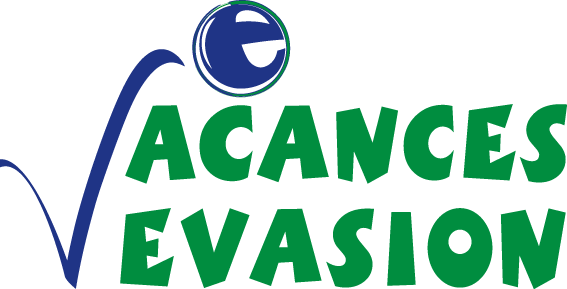 PROTOCOLE D’ACCUEIL INDIVIDUALISELes médicaments sont fournis par les parents et renouvelés lorsqu’il y a lieu.DISPOSITIONS PRATIQUESDUREE DU PROTOCOLELe présent protocole est souscrit pour la présente année civile. Il devra faire l’objet d’un renouvellement chaque nouvelle année.MODIFICATIONS DES TERMES DU PROTOCOLETout changement notoire devra faire l’objet d’un avenant au document initial.SAMU :      15Pompiers :    18Projet d’accueil individualisé(circulaire n°2003-135 du 08/09/2003)Protocole de surveillance médicalePour le CVL et l’ALSHDateLe : ……………………L’enfant :Nom : ………………………………………………………………………     Prénom : ………………………........Né (e) le : ………………………………Centre de vacances :                           OUI                                   NONCentre de loisirs :                                OUI                                   NON                                                               Matin                               Après-midiCentre de vacances :                           OUI                                   NONCentre de loisirs :                                OUI                                   NON                                                               Matin                               Après-midiCentre de vacances :                           OUI                                   NONCentre de loisirs :                                OUI                                   NON                                                               Matin                               Après-midiLes parents :ou personneayant la responsabilitéde l’enfantà prévenirPERENom : …………………………………………………….........Prénom : ……………………………………………….........Adresse : …………………………………………………......……………………………………………………………………...Tel domicile : …………………………………………….....Tel travail : …………………………………………………...MERENom : …………………………………………………….......Prénom : ……………………………………………….......Adresse : …………………………………………………....…………………………………………………………………….Tel domicile : ……………………………………………...Tel travail : ………………………………………………….Autres personnes à prévenirMédecin traitant                    Nom : ………………………………….............................………………………………………………………………...........                                                  Adresse : ………………………………….............................…………………………………………………………………….                                                       Téléphone : ………………………………….............................………………………………………………………………..Autres services médicaux (ou paramédicaux) en cas d’absence du médecin traitant :Nom                                          Adresse                                                                     Téléphone…………………………………........       .....................……………………………………………………        ………………………………………………………………....…………………………………........       .....................……………………………………………………        ………………………………………………………………....…………………………………........       .....................……………………………………………………        ………………………………………………………………....Autres personnes à prévenirMédecin traitant                    Nom : ………………………………….............................………………………………………………………………...........                                                  Adresse : ………………………………….............................…………………………………………………………………….                                                       Téléphone : ………………………………….............................………………………………………………………………..Autres services médicaux (ou paramédicaux) en cas d’absence du médecin traitant :Nom                                          Adresse                                                                     Téléphone…………………………………........       .....................……………………………………………………        ………………………………………………………………....…………………………………........       .....................……………………………………………………        ………………………………………………………………....…………………………………........       .....................……………………………………………………        ………………………………………………………………....Autres personnes à prévenirMédecin traitant                    Nom : ………………………………….............................………………………………………………………………...........                                                  Adresse : ………………………………….............................…………………………………………………………………….                                                       Téléphone : ………………………………….............................………………………………………………………………..Autres services médicaux (ou paramédicaux) en cas d’absence du médecin traitant :Nom                                          Adresse                                                                     Téléphone…………………………………........       .....................……………………………………………………        ………………………………………………………………....…………………………………........       .....................……………………………………………………        ………………………………………………………………....…………………………………........       .....................……………………………………………………        ………………………………………………………………....Raisons motivant cette démarche (pathologie présentée)…………………………………………………………………………………………………………………………….…………………………………………………………..……………………………………………………………….………………………………………………………………………………………………………………………..…..…………………………………………………………………………………………………………………………………..…………………………………………………………………………………………………………………......Protocole à établir par le médecin traitant ou spécialisteProtocole à établir par le médecin traitant ou spécialisteSignes cliniques à surveillerConduite à tenirMineurs : nécessitant une surveillance plus attentive…………………………………………………………………………………………………………........................…………………………………………………………………………………………………………........................…………………………………………………………………………………………………………........................…………………………………………………………………………………………………………........................…………………………………………………………………………………………………………........................…………………………………………………………………………………………………………........................…………………………………………………………………………………………………………........................…………………………………………………………………………………………………………........................…………………………………………………………………………………………………………........................…………………………………………………………………………………………………………........................…………………………………………………………………………………………………………........................…………………………………………………………………………………………………………........................…………………………………………………………………………………………………………........................…………………………………………………………………………………………………………........................Majeurs : nécessitant des mesures à prendre d’urgence…………………………………………………………………………………………………………........................…………………………………………………………………………………………………………........................…………………………………………………………………………………………………………........................…………………………………………………………………………………………………………........................…………………………………………………………………………………………………………........................…………………………………………………………………………………………………………........................…………………………………………………………………………………………………………........................………………………………………………………………………………………………………………………………………………………………………........................…………………………………………………………………………………………………………........................…………………………………………………………………………………………………………........................…………………………………………………………………………………………………………........................…………………………………………………………………………………………………………........................…………………………………………………………………………………………………………........................…………………………………………………………………………………………………………........................……………………………………………………………Trousse d’urgence ( à établir par le médecin traitant ou spécialiste )Trousse d’urgence ( à établir par le médecin traitant ou spécialiste )Trousse d’urgence ( à établir par le médecin traitant ou spécialiste )Trousse d’urgence ( à établir par le médecin traitant ou spécialiste )NomPosologieVoie d’administrationLieu de rangementPrise en charge complémentaires / Traitement de fond   (Type(s) de soin(s), par qui, où, quand)à établir par le médecin traitant ou spécialiste…………………………………………………………………………………………………………………………….…………………………………………………………..……………………………………………………………….………………………………………………………………………………………………………………………..…..…………………………………………………………………………………………………………………………………..………………………………………………………………………………………………………………….......…………………………………………………………..……………………………………………………………….………………………………………………………………………………………………………………………..…..……………………………………………………………………………………………………………………………Dispenses d’activité…………………………………………………………………………………………………………………………….…………………………………………………………..……………………………………………………………….………………………………………………………………………………………………………………………..…..…………………………………………………………………………………………………………………………….…………………………………………………………..……………………………………………………………….………………………………………………………………………………………………………………………..…..……………………………………………………………………………………………………………………………Aménagements spécifiques           Régime alimentaire :…………………………………………………………………………………………………………………………….…………………………………………………………..……………………………………………………………….………………………………………………………………………………………………………………………..…..…………………………………………………………………………………………………………………………………..…………………………………………………………………………………………………………………......……..…………………………………………………………………………………………………………………......           Accessibilité des locaux :…………………………………………………………………………………………………………………………….…………………………………………………………..……………………………………………………………….………………………………………………………………………………………………………………………..…..…………………………………………………………………………………………………………………………………..…………………………………………………………………………………………………………………......           Autres :…………………………………………………………………………………………………………………………….…………………………………………………………..……………………………………………………………….………………………………………………………………………………………………………………………..…..…………………………………………………………………………………………………………………………………..…………………………………………………………………………………………………………………......…………………………………………………………………………………………………………………………….…………………………………………………………..……………………………………………………………….………………………………………………………………………………………………………………………..…..…………………………………………………………………………………………………………………………………..…………………………………………………………………………………………………………………......ATTESTATION - TROUSSE MEDICALEJe soussigné(e), responsable légal de l’enfant ………………………………………………………………...M’engage à remettre une trousse de médicament pour mon enfant, en rapport avec le protocole, à chaque établissement qu’il doit fréquenter.                                                                                                          SIGNATURESIGNATURE DES PARTIES PRENANTESLes signatures ci-dessous acceptent l’application des termes énoncés dans le protocole. Ils ne peuvent être tenus pour responsables en cas d’accidents, la signature des parents valant demande à leur égard.                                       A …………………………………..     Le ………………………………………..          Les parents                                                                        Le Directeur du séjour          Le médecin traitant ou spécialiste                                    Le Directeur de Vacances Evasion